           HEALTH AND SOCIAL CARE – COMP 3 KNOWLEDGE ORGANISER         C1 Person Centred Approach and the BenefitsPerson-centred approach to improving health and wellbeingA person centred approach takes into consideration the individual’s needs, wishes and circumstances which is very important – this consists of: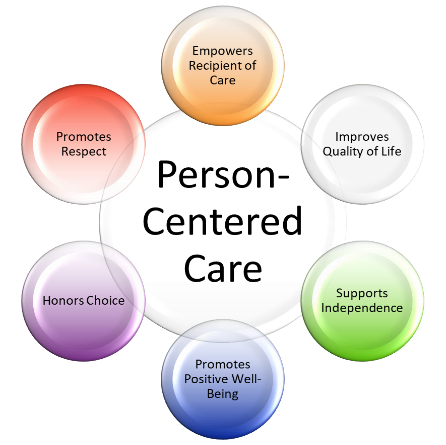 needs – to reduce health risksWishes – their preferences and choicesCircumstances – to include age, ability, location, living conditions, support, physical and emotional health The importance of a person-centred approachHow a person-centred approach can support individualsMakes them more comfortable with recommendations, advice and treatmentGives them more confidence in recommendations, advice and treatment Ensures their unique and personal needs are met 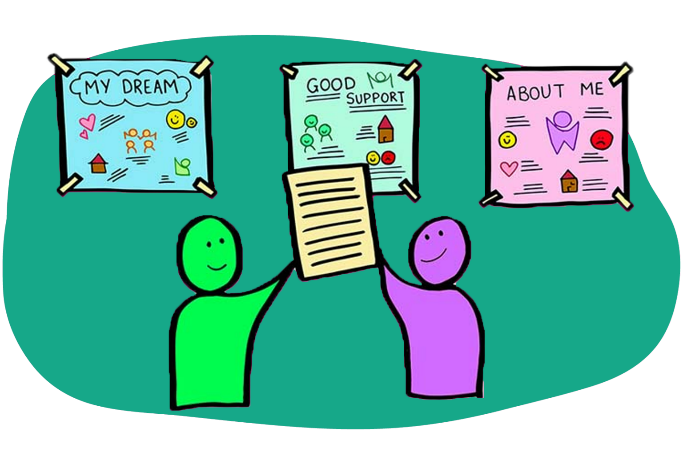 Increases the support available to more vulnerable individualsImproves their independenceThey are more likely to follow recommendations/actions to improve their health They are more motivated to behave in ways that positively benefit their healthThey feel happier and more positive about their health and wellbeingThe benefits of a person-centred approach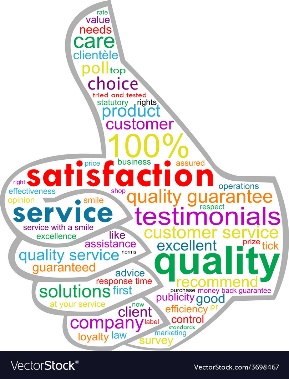 The benefits of a person-centred approach for health and care workers:Improves job satisfaction for health and social care workers Saves time for health and social care services Saves money for health and social care servicesReduces complaints about health and social care services and workers